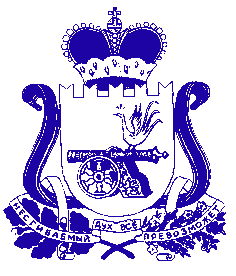 СОВЕТ ДЕПУТАТО ТУМАНОВСКОГО СЕЛЬСКОГО ПОСЕЛЕНИЯ       ВЯЗЕМСКОГОРАЙОНА СМОЛЕНСКОЙ ОБЛАСТИРЕШЕНИЕот 07.11.2019 года          №33О внесении  изменений и дополнений  в решение Совета депутатов Тумановского сельского поселения  Вяземского района Смоленской области от 24.04.2019 №10 « Об утверждении Положения о порядке формирования и исполнения муниципального дорожного фонда Тумановского сельского поселения  Вяземского района Смоленской области» В соответствии со статьей 179.4 Бюджетного кодекса Российской Федерации, Федеральным законом, от 06 октября 2003 года №131-ФЗ "Об общих принципах организации местного самоуправления в Российской Федерации" руководствуясь Уставом Тумановского сельского поселения Вяземского района Смоленской области, Совет депутатов Тумановского сельского поселения Вяземского района Смоленской областиРЕШИЛ:      1. Внести в решение Совета депутатов Тумановского сельского поселения Вяземского района Смоленской области от 24.04.2019 №10 «Об утверждении Положения о порядке формирования и использования муниципального дорожного фонда Тумановского сельского поселения Вяземского района Смоленской области» следующие изменения:   Пункт 1 Положение о порядка формирования и использования бюджетных ассигнований муниципального дорожного фонда Тумановского сельского поселения Вяземского района Смоленской области после слов «Бюджетного кодекса Российской Федерации» дополнить словами «Федерального закона  от 08.11.2007  №257  «Об автомобильных дорогах и дорожной деятельности в Российской Федерации и о внесении изменений в отдельные законодательные акты Российской Федерации»;  Пункт 1.1. дополнить подпунктом 1.3 следующего содержания:- оплата за потребление электроэнергии и обслуживание уличного освещения вдоль автомобильных дорог в границах Тумановского сельского поселения Вяземского района Смоленской области   2. Настоящее  решение подлежит обнародованию на информационных стендах Администрации Тумановского сельского поселения и размещению  на официальном сайте  Администрации Тумановского сельского поселения  Вяземского района Смоленской области.Глава муниципального образованияТумановского сельского поселенияВяземского района Смоленской области                                     М.Г.Гущина